SMLOUVA O DÍLOrealizace webového řešení dle níže uvedené specifikaceČlánek I.Smluvní stranyKlient: Nemocnice ve Frýdku-Místku, příspěvková organizace, se sídlem El. Krásnohorské 321, Frýdek, 738 01 Frýdek- Místek, IČ: 00534188, DIČ: CZ00534188Zástupce: ředitel, Ing. Tomáš Stejskal, info@nemfm.cz, tel. 558415111 (dále jen „Klient")Dodavatel: ESMEDIA Interactive s.r.o., se sídlem Krapkova 1159/3, Olomouc, PSČ: 77900, IČ: 24251828, DIČ: CZ24251828 Zástupce: jednatel, Ing. Pavel Sedláček………………., tel. …………………..(dále jen „Dodavatel")Článek II.Základní ustanoveníDodavatel se zavazuje provést dílo uvedené v této smlouvě na svůj náklad a na své nebezpečí a nejpozději v době sjednané touto smlouvou a toto Dílo Klientovi předat. Klient se zavazuje uvedené dílo převzít a zaplatit v souladu s dohodami obsaženými v této smlouvě.Smlouva se uzavírá v souladu s § 2586 odst. 1 zákona č. 89/2012 Sb., občanského zákoníku.Článek III.Bližší určení DílaDílem se rozumí komplexní služby a dodávky související s realizací webového řešení dle specifikací uvedených v Příloze A této smlouvy a podkladů předaných Klientem (dále jen „Dílo").Článek IV.Realizace DílaDodavatel Dílo řádně provede a dokončí nejpozději v termínu dle Přílohy A této smlouvy a po dodání všech potřebných podkladů Klientem, přičemž do této lhůty nejsou započítány prodlevy vzniklé při čekání na vyjádření Klienta, popřípadě připomínky Klienta v rámci dílčích korektur, či prodlení při součinnosti s třetími stranami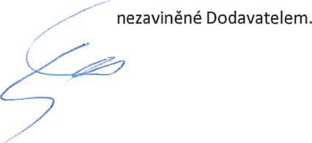 Za dokončené se považuje Dílo odpovídající rozsahu uvedeném v bodě 3.1. a zhotovené dle podkladů předaných Klientem.V případě prodlení Klienta s poskytnutím součinnosti, zejména pak dodání věcí nutných k provedení Díla nebo pokynů k provedení Díla, má Dodavatel právo přerušit provádění Díla až do poskytnutí součinnosti. Lhůta pro dokončení jednotlivé fáze Díla, ve které se provádění Díla nachází v okamžiku přerušení, se v případě přerušení prodlužuje o jeden celý den za každý započatý den trvání důvodu pro přerušení provádění Díla. V případě prodlení Klienta s poskytnutím součinnosti o více než 14 dní, může Dodavatel od této Smlouvy odstoupit. Odstoupením není dotčeno právo Dodavatele na zaplacení poměrné ceny Díla za doposud provedené práce.Dodavatel je povinen bez zbytečného odkladu o dokončení Díla Klienta informovat a umožnit mu jeho převzetí. Před převzetím Díla ze strany Klienta je Dodavatel povinen zajistit implementaci systému a zkušební provoz v délce dle dohody. O převzetí a předání díla bude sepsán stranami písemný protokol.Článek V.Odměna za DíloKlient se zavazuje zaplatit Dodavateli odměnu v celkové výši 195.700,- Kč bez DPH (slovy jednostodevadesátpěttisícsedumset) dle Přílohy A této smlouvy, přičemž záloha ve výši 87.000,- Kč bez DPH bude uhrazena na základě zálohové faktury se splatností 5 dní od podpisu této smlouvy a zbývající část celkové ceny bude uhrazena klientem po dokončení díla na základě řádného daňového dokladu.Veškerá e-mailová komunikace je pro účely této smlouvy přípustná a právně závazná, s výjimkami stanovenými touto smlouvou.Za další práce nad rámec specifikace Díla bude účtováno hodinovou sazbou dle přílohy B této smlouvy, budou-li klientem výslovně vyžádány.Článek VI.Povinnost mlčenlivostiDodavatel se zavazuje, že bude zachovávat mlčenlivost o všech skutečnostech a informacích, o nichž se dozví v souvislosti s poskytováním odborných činností dle této smlouvy a se kterými přijde do styku během svého působení pro Klienta, dále zejména o všech skutečnostech a informacích týkajících se Klienta, jeho zaměstnanců, klientů, zaměstnanců klientů a spolupracujících či jinak propojených osob a dále o technických a organizačních skutečnostech Klienta či jeho klientů, obchodních vztazích a bilanční situaci Klienta či jeho klientů a zavazuje se tyto skutečnosti a informace nesdělit či nezpřístupnit třetím osobám a/nebo je nevyužít ve svůj prospěch nebo ve prospěch třetích osob.Článek VII.Další závazky Dodavatele a KlientaDodavatel musí při zpracování Díla respektovat zájmy Klienta a předané instrukce.Dokončené i nedokončené Dílo zůstává ve vlastnictví Dodavatele až do úplného uhrazení Klientem, dle bodu 5.1. této smlouvy.Dodavatel má právo označit dokončené Dílo viditelně vhodně zvolenou signaturou s prolinkem na svůj web.Je-li Dodavatel v prodlení s dodáním Díla, je Klient oprávněn požadovat zaplacení smluvní pokuty ve výši 0,05% z ceny Díla, za každý den prodlení oproti termínu uvedeném v článku 4.1. této smlouvy. V případě prodlení Klienta s úhradou ceny za Dílo na základě vystavené(ných) faktur(y) se sjednávají úroky z prodlení ve výši 0,05% z dlužné částky za každý započatý den prodlení.Klient, kterému bylo dodáno vadné Dílo, nebo se vada projeví v rámci zákonné šestiměsíční záruční lhůty, má právo na bezplatné a bezodkladné odstranění vad.V případě, že činností Dodavatele vznikne ve smyslu autorského zákona autorské dílo a není v této smlouvě stanoveno jinak, poskytuje tímto Dodavatel Klientovi oprávnění k výkonu práva takové Dílo užít v původní nebo zpracované či jinak změněné podobě a ke všem známým způsobům užití v době uzavření této Smlouvy. Pro případ dodávky programátorských prací se licence uděluje jako nevýhradní. Na dodávky grafických prací se poskytuje licence výhradní. Licence se poskytuje jako časově a místně neomezená. Odměna za poskytnutí licence je zahrnuta v ceně Díla včetně případné dodatečné odměny. Klient smí Dílo jakkoliv upravovat a měnit, spojit autorské dílo s jiným nebo zařadit do díla souborného. Ustanovení § 2378 občanského zákoníku (odstoupení pro nevyužití licence) a § 2382 občanského zákoníku (odstoupení pro změnu přesvědčení autora) se nepoužije. Pokud však upraví či změní Dílo Klient sám, či za pomoci jím zajištěných třetích stran, ruší se záruka Dodavatele s okamžitou platností.Každé ustanovení této smlouvy lze měnit, doplňovat nebo rušit jen písemnými dodatky, které musí být podepsány oběma smluvními stranami.Pokud vyjde najevo, že některé ustanovení této smlouvy je nebo se stalo neplatným, v rozporu s vůlí smluvních stran neúčinným nebo neaplikovatelným nebo že taková neplatnost, neúčinnost nebo neaplikovatelnost neodvratně nastane (zejména v důsledku změny příslušných právních předpisů), nemá to vliv na platnost, účinnost nebo aplikovatelnost ostatních ustanovení této smlouvy. Smluvní strany se v uvedených případech zavazují k poskytnutí si vzájemné součinnosti a k učinění příslušných právních jednání za účelem nahrazení neplatného, neúčinného nebo neaplikovatelného ustanovení ustanovením jiným tak, aby byl zachován a naplněn účel této smlouvy.Smluvní strany se dohodly, že v případě sporů týkajících se závazků z této smlouvy nebo týkajících se právních vztahů, které vznikly v souvislosti s touto smlouvou, vyvinou přiměřené úsilí řešit tyto spory vzájemnou dohodou.Tato Smlouva se vyhotovuje ve 2 stejnopisech. Každá smluvní strana obdrží po 1 vyhotovení.Nedílnou součástí smlouvy jsou i její přílohy: Příloha A - specifikace Díla, Příloha B - oficiální sazebník.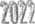 PŘÍLOHA Aspecifikace díla, cena a termín realizacePředmětem návrhu je příprava a realizace webového řešení zdravotnického zařízení Nemocnice ve Frýdku-Místku a nastavení jejich úspěšného provozu a rozvoje. Struktura a rozsah řešení by měly vycházet ze současné platformy https://www.nemfm.cz s rozšířením či modifikací obsahu a funkcionality dle závěrů z následně uvedené koncepční fáze.ROZSAH A POSTUP DODÁVKYKONCEPČNÍ FÁZEvstupní osobní konzultace u klienta, zhodnocení dosavadního webového řešení a jeho výsledků a diskuze nad vybranými inspirativními weby z oboruspolečná definice základních cílů projektu, tedy kdo budou jeho budoucí návštěvníci, z jakých zdrojů budou na web přicházet a jaké interakce u nich chceme dosáhnoutspolečná definice nejvhodnější funkcionality a struktury řešení s respektem k cílům a očekáváním klientanávrh layoutu hlavních typových stran ve formě tzv. wireframe pro desktopové zobrazenínávrh layoutu hlavních typových stran ve formě wireframe pro mobilní zobrazenípříprava základní SEO strategie (klíčová slova, longtaily, nejvýznamnější konkurenti) jako podklad pro budoucí obsah webu a způsob jeho trvalého rozvojeanalýza všech potřebných napojení na externí datové zdroje a aplikace třetích stranpříprava na bezpečnou migraci stávajícího obsahu pro zachování SEO autority webuTermín: 15 pracovních dní od podpisu smlouvy, složení zálohy a dodání nezbytných podkladůREALIZAČNÍ FÁZEprogramátorské práce na databázové aplikaci, která pod webem poběží, tzv. backendkreativa a webdesign s důrazem na UX a plnou responsibilitu i pro mobilní zařízení (smartphony, tablety, notebooky, standardní i velkoplošné monitory apod.)kodérské práce na webovém rozhraní s důrazem na responzivní chování webu*	bezpečná migrace původního obsahu pro zachování SEO autority webunaplnění nových/rozdílových statických i dynamicky generovaných stránek dodaným obsahemSEO nastavení hlavních parametrů a pravidel, strategie automatické tvorby správných URL (webových adres jednotlivých stránek)Další komponenty+ soulad s novou normou WCAG 2.1. pro přístupnost webů+ implementace vlastního Content Management Systému pro správu vybraných částí obsahu webu a jeho funkcí pověřenými administrátory+ inteligentní našeptávač při vyhledávání (samoučící skript na principu neuronových sítí)+ automatizovaná migrace vybraných dat z původního webuTermín: 25 až 30 pracovních dní od ukončení a schválení Koncepční fáze a dodání všech podkladůSPUŠTĚNÍ DO PROVOZU A AKCELERACE PRVOTNÍ NÁŠTĚVNOSTIuživatelské testování, ladění obsahu a konverzních schopností webového rozhraníodborné nastavení pokročilé webové analytiky Google Analytics, sledování konverzních cílů, nastavení pro budoucí remarketing a práci s publikyošetření souvisejících domén projektu a případných 301 redirectů, případně i DNSnastavení přístupových práv v Content Management SystémuSEO (Search Engine Optimization) checklist a návrh prvotní sady off-page opatření a inicializační sestavy zpětných odkazů pro akceleraci počáteční indexace vyhledávačinapojení na sociální sítě (FB a další, pokud jsou k dispozici) pomocí pluginů vložených do vybraných stránek webuzajištění technického spuštění a provozu, bezpečný a trvale monitorovaný hosting, připojení k 24/7 monitoringu životních funkcí webuškolení obsluhy redakčního systému pro libovolný počet pracovníků Termín 10 pracovních dní od dokončení fáze 2)PŘÍLOHA BZákladní sazebník služeb platný pro rok 2022Úpravy textového obsahu webu, Migrace a Zpracování textových dat	550,-/hodFrontendové programátorské práce a UX/UI	1200,-/hodProgramátorské práce JavaScript, ASP, PHP, .NET, SQL, XML	1200,-/hodGrafické práce, Vizuální identita, Branding, Typografický design	850,-/hodFoto/Video produkce, Výroba animací, Digitální audio/video postprodukce	1200,-/hodOdborné konzultace, Webová analytika, Marketingová Strategie, Školení	1200,-/hodSearch Engine Optimization, Link building, Link prospecting, SEO Analýza	1200,-/hodKoncepce, Správa a Optimalizace PPC kampaní, E-mailing	980,-/hodSlužby a Poradenství v oblasti Media relations a Public relations	1200,-/hodTvorba obsahu, Copywriting	980,-/hodMarketing na sociálních sítích (Facebook, Instagram, Linkedin)	980,-/hodAccount management, Asistenční a Konfigurační služby	980,-/hodVšechny ceny jsou uvedeny bez DPH 21%. Poskytovatel si vyhrazuje právo základní sazebník jednou meziročně aktualizovatdle aktuálního vývoje cen nákladů na realizovanou službu